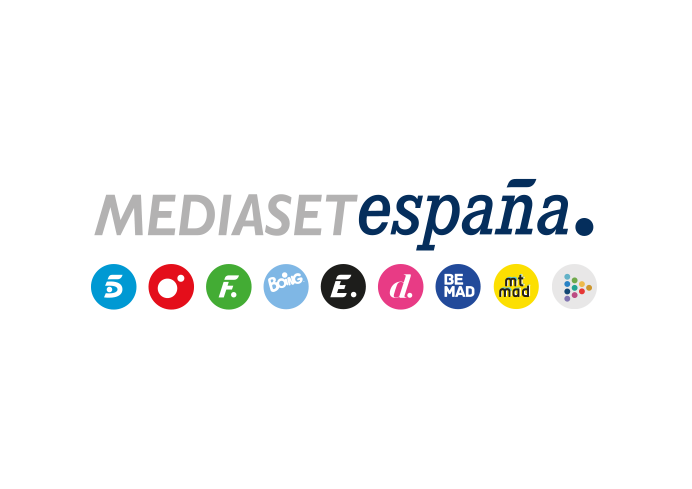 Madrid, 3 de junio de 2024Así son los aspirantes a protagonizar la próxima edición de ‘Gran Hermano’Madrid acoge hoy la primera convocatoria de castings presenciales, en la que han sido citados más de 500 candidatos por parte del equipo de selección. En los próximos días centenares de nuevos aspirantes serán invitados a participar en los castings en Bilbao, Valencia, Barcelona, Sevilla, Málaga, Palma de Mallorca y Las Palmas de Gran Canaria.Tras analizar los más de 85.000 aspirantes inscritos hasta el momento a través de Telecinco.es, el perfil oscila entre los 18 y los 81 años de edad y son de diferentes países; cuentan con nacionalidades como la ucraniana, rusa, nigeriana, griega e india; con todo tipo de niveles educativos; y en algún caso con Altas Capacidades intelectuales.Destacan la gran cantidad de parejas casadas con hijos, candidatos con estudios superiores, deportistas y ‘reincidentes’ que se han presentado más de tres veces al casting. Un altísimo porcentaje comparte un mismo objetivo: vivir intensamente la experiencia ‘GH’.Afrontar entrevistas cara a cara en las que presentarse, narrar brevemente su historia y defender con pasión por qué deben ser los elegidos… para optar a las pruebas de cámara en las que desplegar lo mejor de sí mismos y tratar de seguir adelante en un proceso que podría culminar en el umbral de la casa de Guadalix de la Sierra. La hora de la verdad ha llegado para un importante número de los más de 85.000 candidatos inscritos en el casting aún abierto para participar en la próxima edición de ‘Gran Hermano’, que llegará la próxima temporada a Mediaset España con Jorge Javier Vázquez al frente de las galas y Ion Aramendi en los debates del reality.El formato producido en colaboración con Zeppelin (Banijay Iberia) ha iniciado hoy en Madrid la fase presencial del casting para elegir a los próximos protagonistas de la ‘vida en directo’ con más de 500 candidatos citados por el equipo en el espacio cultural y de ocio MEEU ubicado junto a la Estación de Chamartín-Clara Campoamor. Un nutrido y heterogéneo grupo de aspirantes que han afrontado con la máxima ilusión un momento que llevaban mucho tiempo esperando: tener la oportunidad de sorprender, conquistar y convencer al equipo casting de que son merecedores de una de las plazas para entrar en la casa y optar al máximo premio en juego en un reality show en nuestro país: 300.000 euros.85.000 candidatos y un sentimiento común que pervive: vivir la experiencia ‘GH’Desde que se anunció el pasado 24 de abril la apertura del casting en la web oficial del reality, más de 85.000 candidatos se han inscrito en un proceso que ha llegado a generar tal avalancha de inscripciones cumplimentadas que en un momento determinado llegó incluso a colapsar momentáneamente el sistema.Los aspirantes a participar en la próxima edición, que se estrenará coincidiendo con el 25º aniversario del lanzamiento internacional del formato, tienen entre 18 y 81 años de edad; desempeñan profesiones de lo más dispares, desde sanitarios y agricultores hasta profesionales de la peluquería y la atención al cliente, aunque también hay personas en situación de desempleo; representan todo tipo de niveles educativos aunque destacan también los que cuentan con estudios superiores y algunos candidatos con Altas Capacidades intelectuales. Para la mayoría se trata de su primer casting y, por lo tanto, la primera vez que se sitúan ante una cámara.Entre ellos, es relevante el número de personas casadas y con hijos -que rondaban los 20 años cuando se estrenó el formato en nuestro país- y familiares a los que les gustaría participar juntos. También hay deportistas de disciplinas como el crossfit y no tan mayoritarias como el MMA, la hípica o la halterofilia.El equipo de casting, integrado por 15 personas, ha recibido el interés de personas de diferentes países y con distintas nacionalidades: ucranianos, rusos, rumanos, nigerianos, serbios, italianos, griegos, indios y de numerosos países de Latinoamérica.También llaman la atención los ‘reincidentes’, los que no se dan por vencidos y, sin perder en ningún momento la esperanza, han llegado a presentarse el casting en más de tres ocasiones. Uno de ellos se ha vuelto a presentar tras quedarse a las puertas en la última edición del formato, en un proceso en el que no obtuvo una plaza en el reality pero a cambio logró formar una familia: llegó a casarse con una candidata con la que compartía cola y hoy día son padres de dos niñas.Pero si la práctica mayoría de los candidatos comparte un rasgo en común es su objetivo de vivir intensamente la experiencia ‘GH’ y que esta deje un recuerdo imborrable en sus vidas.El casting continúa abierto en Telecinco.esExclusivamente los candidatos citados por el equipo de casting podrán acceder a las pruebas presenciales, que continuarán en Bilbao (5 de junio), Valencia (7 de junio), Barcelona (10 de junio), Sevilla (12 de junio), Málaga (13 de junio), Palma de Mallorca (17 de junio) y Las Palmas de Gran Canaria (19 de junio). Mientras tanto, el proceso de selección continúa abierto en Telecinco.es para aquellos que deseen completar su inscripción online.